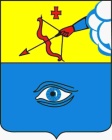 ПОСТАНОВЛЕНИЕ_27.05.2022_                                                                                             № __20/10_ г. ГлазовОб утверждении Административного регламента по предоставлению муниципальной услуги «Отнесение земельного участка к землям определенной категории в случае, если категория земель не указана в документах государственного кадастра недвижимости, правоустанавливающих документах на земельный участок или документах, удостоверяющих права на землю»             Руководствуясь Федеральным законом от 27.07.2010 года № 210-ФЗ «Об организации предоставления государственных и муниципальных услуг», Земельным кодексом Российской Федерации, постановлением Администрации города Глазова от 10.10.2016 № 20/32 «Об утверждении перечня муниципальных услуг, предоставляемых органами местного самоуправления муниципального образования «Город Глазов» (Перечень услуг № 1)», постановлением Администрации города Глазова от 27.06.2011 № 18/53 «Об утверждении Порядка разработки и утверждения административных регламентов по предоставлению муниципальных услуг в муниципальном образовании «Город Глазов»,П О С Т А Н О В Л Я Ю:           1. Утвердить прилагаемый Административный регламент по предоставлению муниципальной услуги «Отнесение земельного участка к землям определенной категории в случае, если категория земель не указана в документах государственного кадастра недвижимости, правоустанавливающих документах на земельный участок или документах, удостоверяющих права на землю».	2. Настоящее постановление полежит официальному опубликованию в средствах массовой информации. УТВЕРЖДЕН постановлением Администрации города Глазоваот  _27.05.2022_№ _20/10_АДМИНИСТРАТИВНЫЙ РЕГЛАМЕНТпо предоставлению  муниципальной услуги  «Отнесение земельного участка к землям определенной категории в случае, если категория земель не указана в документах государственного кадастра недвижимости, правоустанавливающих документах на земельный участок или документах, удостоверяющих права на землю»г. ГлазовI. Общие положенияПредмет регулирования Административного регламента1.1. Административный регламент по предоставлению муниципальной услуги «Отнесение земельного участка к землям определенной категории в случае, если категория земель не указана в документах государственного кадастра недвижимости, правоустанавливающих документах на земельный участок или документах, удостоверяющих права на землю» разработан в целях повышения качества предоставления и доступности муниципальной услуги, устанавливает стандарт предоставления муниципальной услуги, сроки и последовательность действий (административных процедур) при предоставлении муниципальной услуги. Описание заявителей1.2. Заявителями при предоставлении муниципальной услуги (далее - Заявитель) являются физические или юридические лица.	1.3. Интересы заявителей, указанных в пункте 1.2 настоящего Административного регламента, могут представлять лица, обладающие соответствующими полномочиями (далее – представитель заявителя).Разработчик Административного регламента1.4. Ответственным за подготовку Административного регламента и его разработчиком  является отраслевой орган Администрации города Глазова – Управление имущественных отношений Администрации города Глазова (далее – Управление), непосредственно предоставляющее муниципальную услугу. Требования к порядку информирования о предоставлении муниципальной услуги	1.5. Информация о местонахождении, графике работы исполнителя муниципальной услуги:Местонахождение Администрации города Глазова: Удмуртская Республика, г. Глазов, ул. Динамо, д. 6.Местонахождение Управления: Удмуртская Республика, г. Глазов, ул. Школьная, д. 19/30.Почтовый адрес для направления документов и обращений: 427620, Удмуртская Республика, г. Глазов, ул. Школьная, д. 19/30.Электронный адрес для направления обращений: umi03@glazov-gov.ru. Адрес официального портала муниципального образования «Город Глазов»: http://portal.glazov-gov.ru (далее – официальный портал г. Глазова).Контактные телефоны: –  консультации по вопросам предоставления муниципальной услуги: тел. 8 (34141) 66-575, 66-576,–  приёмная Управления: тел. 8(34141) 5-01-41,–  начальник Управления: тел. 8(34141) 66-031.Прием заявителей для оказания муниципальной услуги осуществляется в рабочие дни в соответствии со следующим графиком: 	Понедельник    	с 08-00 до 17-00 	Вторник		с 08-00 до 17-00	Среда	      		с 08-00 до 17-00	Время для перерыва на отдых и питание специалистов, оказывающих муниципальную услугу, устанавливается с 10-00 до 10-15, с 12-00 до 13-00, с 15-00 до 15-15 часов. 1.6. Информация о муниципальной услуге размещена в федеральной информационной системе «Единый портал государственных услуг Российской Федерации» –  http://gosuslugi.ru (далее –  ЕПГУ), в информационной системе Удмуртской Республики «Региональный портал государственных и муниципальных услуг Удмуртской Республики» – http://uslugi.udmurt.ru  (далее – РПГУ УР), на официальном портале   г. Глазова, на информационном стенде Управления, на сайте Филиала «Глазовский» автономного учреждения «Многофункциональный центр предоставления государственных и муниципальных услуг Удмуртской Республики» (далее – многофункциональный центр) –  http://mfc-glazov.ru.1.7. Информирование Заявителей по вопросам предоставления муниципальной услуги осуществляется в виде:	–   индивидуального информирования;	–  публичного информирования.	1.8. Для получения информации по вопросам предоставления муниципальной услуги Заявители обращаются:	–  лично в Управление;	–  по телефону в Управление;	–  в письменном виде (почтой) в Управление;	–  в письменном виде (в электронной форме) в Управление;	–  в письменном виде (факсимильной связью) в Управление;	–  через  ЕПГУ или РПГУ УР;	–  через МФЦ.	1.9. Основными требованиями к информированию Заявителей являются:	–  достоверность предоставляемой информации;	–  четкость в изложении информации;	–  полнота информации;	–   удобство и доступность получения информации;	–  оперативность предоставления информации.	1.10. Информирование проводится в форме:	–  устного информирования;	–  письменного информирования.	1.11. Индивидуальное устное информирование по вопросам предоставления муниципальной услуги обеспечивается специалистом Управления, ответственным за предоставление муниципальной услуги (далее - специалист Управления):	–  в ходе личного обращения;	–  телефонного обращения.	1.12. Индивидуальное письменное информирование по вопросам предоставления муниципальной услуги при обращении Заявителей в Управление осуществляется путем направления ответов почтовым отправлением, электронной почтой, либо факсимильной связью.	1.13. Публичное информирование Заявителей по вопросам предоставления муниципальной услуги осуществляется путем размещения сведений о муниципальной услуге:	–   на информационном стенде Управления;	–   на официальном интернет-сайте муниципального образования «Город Глазов»;	–   на ЕПГУ;	–   на РПГУ УР;	–   в средствах массовой информации.	1.14. Информирование Заявителей по вопросам предоставления муниципальной услуги осуществляется бесплатно.	1.15. Информирование проводится по следующим вопросам:	–   перечень документов, необходимых для получения муниципальной услуги,	–  последовательность действий, 	–   сроки исполнения муниципальной услуги,	–  порядок обжалования действий (бездействий), решений, принимаемых в ходе выполнения муниципальной услуги. 	1.16. С момента  регистрации Заявления  и подачи документов, Заявитель имеет право на получение сведений о ходе предоставления муниципальной услуги при личном обращении в Управление, либо посредством телефонной связи или электронной почты. Заявителю предоставляются сведения о том, на каком этапе находится рассмотрение его заявления.II. Стандарт предоставления муниципальной услугиНаименование муниципальной услуги 2.1. Муниципальная  услуга «Отнесение земельного участка к землям определенной категории в случае, если категория земель не указана в документах государственного кадастра недвижимости, правоустанавливающих документах на земельный участок или документах, удостоверяющих права на землю».Наименование органа местного  самоуправления, предоставляющего муниципальную услугу2.2. Муниципальная услуга предоставляется Управлением имущественных отношений Администрации города Глазова.  2.3. При предоставлении муниципальной услуги Управлением осуществляется взаимодействие с:        – Федеральной налоговой службой России;        – Федеральной службой государственной регистрации, кадастра и картографии;        – иными уполномоченными исполнительными органами государственной власти Российской Федерации и Удмуртской Республики. 2.4.  При предоставлении муниципальной услуги специалист Управления не вправе требовать от заявителя осуществления действий, в том числе согласований, необходимых для получения муниципальной услуги и связанных с обращением в иные государственные органы и организации, за исключением получения услуг, включенных в перечень услуг, которые являются необходимыми и обязательными для предоставления муниципальной услуги.        Результат предоставления муниципальной услуги2.5. Результатом предоставления муниципальной услуги является:– постановление Администрации города Глазова об отнесении земельного участка к землям определенной категории;– письмо (уведомление) Управления об отказе в отнесении земельного участка к землям определенной категории.Общий срок предоставления муниципальной услуги		2.6. Срок предоставления муниципальной услуги составляет 2 месяца со дня поступления заявления о предоставлении  муниципальной услуги.Нормативные правовые акты, регулирующие предоставление муниципальной услуги2.7. Предоставление муниципальной услуги осуществляется в соответствии со следующими правовыми актами:– Конституция Российской Федерации от 12.12.1993;– Конституция Удмуртской Республики от 07.12.1994 № 663-XII;– Земельный кодекс Российской Федерации от 25.10.2001 № 136-ФЗ;– Градостроительный кодекс Российской Федерации от 29.12.2004 № 190-ФЗ;– Лесной кодекс Российской Федерации от 04.12.2006 № 200-ФЗ;– Водный кодекс Российской Федерации от 03.06.2006 № 74-ФЗ;– Федеральный закон от 06.10.2003 № 131-ФЗ «Об общих принципах организации местного самоуправления в Российской Федерации»;– Федеральный закон от 27.07.2006 № 152-ФЗ «О персональных данных»;– Федеральный закон от 27.07.2010 № 210-ФЗ «Об организации предоставления государственных и муниципальных услуг»;– Федеральный закон от 25.10.2001 № 137-ФЗ «О введении в действие Земельного кодекса Российской Федерации»;– Федеральный закон от 24.07.2007 № 221-ФЗ «О кадастровой деятельности»;– Федеральный закон от 13.07.2015 № 218-ФЗ «О государственной регистрации недвижимости»;– Федеральный закон от 21.12.2004 № 172-ФЗ «О переводе земель или земельных участков из одной категории в другую»;– Устав муниципального образования «Город Глазов», утвержденный решением Городской Думы города Глазова от 30 июня 2005 г. № 461;– Генеральный план города Глазова, утвержденный решением Глазовской городской Думы от 30.07.2008 №  593;– Положение «Об управлении имущественных отношений Администрации города Глазова», утвержденное решением Глазовской городской Думы от 30.03.2009 № 708– Постановление Администрации города Глазова от 10.10.2016 № 20/32 «Об утверждении перечня муниципальных услуг, предоставляемых органами местного самоуправления муниципального образования «Город Глазов» (Перечень услуг № 1)».Исчерпывающий перечень документов, необходимых для предоставления муниципальной услуги 2.8. Для получения муниципальной услуги Заявитель обращается с заявлением об отнесении земельного участка к землям определенной категории.В заявлении  указываются:1) фамилия, имя и (при наличии) отчество, место жительства заявителя, реквизиты документа, удостоверяющего личность заявителя (для гражданина);2) наименование и место нахождения заявителя (для юридического лица), а также государственный регистрационный номер записи о государственной регистрации юридического лица в едином государственном реестре юридических лиц и идентификационный номер налогоплательщика, за исключением случаев, если заявителем является иностранное юридическое лицо;3) кадастровый номер земельного участка;4) категория земель, к которой предполагается отнесение земельного участка;5) права на земельный участок.Форма заявления для физических лиц  представлена в приложении № 1 к Регламенту.Форма заявления для юридических лиц  представлена в приложении № 2 к Регламенту.2.9. Для принятия решения об отнесении земельного участка к землям определенной категории необходимы следующие документы:1) копии документов, удостоверяющих личность Заявителя либо представителя Заявителя;2) копия документа, подтверждающего полномочия представителя Заявителя (в случае, если обращается представитель Заявителя);3) выписка из единого государственного реестра индивидуальных предпринимателей (для заявителей - индивидуальных предпринимателей) или выписка из единого государственного реестра юридических лиц (для заявителей - юридических лиц);4) выписка из Единого государственного реестра недвижимости на земельный участок, отнесение к землям определенной категории  которого предполагается осуществить;5) заключение государственной экологической экспертизы в случае, если ее проведение предусмотрено федеральными законами;6) согласие правообладателя земельного участка на отнесение к землям определенной категории, за исключением случая, если правообладателем земельного участка является лицо, с которым заключено соглашение об установлении сервитута в отношении такого земельного участка. 	Документы, предусмотренные подпунктами 1, 2 и 6 пункта 2.9, предоставляются Заявителем. Документы, предусмотренные подпунктами 3, 4 и 5 пункта 2.9, запрашиваются специалистом Управления в органах и подведомственных государственным органам или органам местного самоуправления организациях, в распоряжении которых находятся указанные документы, если заинтересованное лицо не представило указанные документы по собственной инициативе.2.10. Копии документов, представляемые непосредственно Заявителем, представляются с предъявлением оригиналов. Копии документов, представленные с предъявлением оригиналов, сличаются, заверяются специалистом, осуществляющим прием документов, после чего оригиналы возвращаются гражданину (представителю).Копии документов, направляемые посредством почтового отправления, должны быть заверены нотариально либо органом, выдавшим соответствующий документ.Документы, представляемые в электронной форме, должны быть подписаны электронной подписью в соответствии с требованиями Федерального закона от 06.04.2011 № 63-ФЗ «Об электронной подписи» и статей 21.1 и 21.2 Федерального закона от 27.07.2010 № 210-ФЗ «Об организации предоставления государственных и муниципальных услуг» (далее – Федеральный закон № 210-ФЗ).2.11. Специалист Управления не вправе требовать от заявителя:1) представления документов и информации или осуществления действий, представление или осуществление которых не предусмотрено нормативными правовыми актами, регулирующими отношения, возникающие в связи с предоставлением муниципальных услуг;2) представления документов и информации, в том числе подтверждающих внесение заявителем платы за предоставление муниципальной услуги, которые находятся в распоряжении органов, предоставляющих муниципальные услуги, иных государственных органов, органов местного самоуправления либо подведомственных государственным органам или органам местного самоуправления организаций, участвующих в предоставлении муниципальных услуг, в соответствии с нормативными правовыми актами Российской Федерации, нормативными правовыми актами Удмуртской Республики, муниципальными правовыми актами, за исключением документов, включенных в определенный частью 6 статьи 7 Федерального закона № 210-ФЗ перечень документов;3) осуществления действий, в том числе согласований, необходимых для получения муниципальных услуг и связанных с обращением в иные государственные органы, органы местного самоуправления, организации, за исключением получения услуг и получения документов и информации, предоставляемых в результате предоставления таких услуг, включенных в перечни, указанные в части 1 статьи 9 Федерального закона № 210-ФЗ;4) представления документов и информации, отсутствие и (или) недостоверность которых не указывались при первоначальном отказе в приеме документов, необходимых для предоставления муниципальной услуги, либо в предоставлении муниципальной услуги, за исключением следующих случаев:а) изменение требований нормативных правовых актов, касающихся предоставления муниципальной услуги, после  первоначальной подачи заявления о предоставлении муниципальной услуги;б) наличие ошибок в заявлении о предоставлении муниципальной услуги и документах, поданных заявителем после первоначального отказа в приеме документов, необходимых для предоставления муниципальной услуги, либо в предоставлении муниципальной услуги и не включенных в представленный ранее комплект документов;в) истечение срока действия документов или изменение информации после первоначального отказа в приеме документов, необходимых для предоставления муниципальной услуги, либо в предоставлении муниципальной услуги;г) выявление документально подтвержденного факта (признаков) ошибочного или противоправного действия (бездействия) должностного лица, органа местного самоуправления, предоставляющего муниципальную услугу, муниципального служащего, работника многофункционального центра, работника организации, предусмотренной частью 1.1 статьи 16 Федерального закона № 210-ФЗ, при первоначальном отказе в приеме документов, необходимых для предоставления муниципальной услуги, либо в предоставлении муниципальной услуги, о чем в письменном виде за подписью руководителя органа местного самоуправления, предоставляющего муниципальную услугу, руководителя многофункционального центра при первоначальном отказе в приеме документов, необходимых для предоставления муниципальной услуги, либо руководителя организации, предусмотренной частью 1.1 статьи 16 Федерального закона № 210-ФЗ, уведомляется Заявитель, а также приносятся извинения за доставленные неудобства.5) предоставления на бумажном носителе документов и информации, электронные образы которых ранее были заверены в соответствии с пунктом 7.2 части 1 статьи 16 Федерального закона № 210-ФЗ, за исключением случаев, если нанесение отметок на такие документы либо их изъятие является необходимым условием муниципальной услуги, и иных случаев, установленных федеральными законами.Исчерпывающий перечень оснований для отказа в приеме документов, необходимых для предоставления муниципальной услуги2.12. В приеме документов, необходимых для  предоставления муниципальной услуги, отказывается в следующих случаях:– с заявлением обратилось ненадлежащее лицо;– к заявлению приложены документы, состав, форма или содержание которых не соответствуют требованиям законодательства.Исчерпывающий перечень оснований для приостановления или отказа в предоставлении муниципальной услуги2.13. Основания для приостановления предоставления муниципальной услуги не предусмотрены.2.14. В предоставлении муниципальной услуги отказывается в следующих случаях:1) установления в соответствии с федеральными законами ограничения перевода земель или земельных участков в составе таких земель из одной категории в другую либо запрета на такой перевод;2) наличия отрицательного заключения государственной экологической экспертизы в случае, если ее проведение предусмотрено федеральными законами;3) установления несоответствия испрашиваемого целевого назначения земель или земельных участков утвержденным документам территориального планирования и документации по планировке территории, землеустроительной документации.Перечень услуг, которые являются необходимыми и обязательными для предоставления муниципальной услуги, в том числе сведения о документе (документах), выдаваемом (выдаваемых) организациями, участвующими в предоставлении муниципальной услуги2.15. Услуги, необходимые и обязательные для предоставления муниципальной услуги, отсутствуют.Размер платы, взимаемой с заявителя при предоставлении муниципальной услуги2.16. Предоставление муниципальной услуги осуществляется бесплатно.Максимальный срок ожидания в очереди при подаче запроса о предоставлении муниципальной услуги и при получении результата предоставления муниципальной услуги2.18. Максимальный срок ожидания в очереди при подаче запроса о предоставлении муниципальной услуги и при получении результата предоставления муниципальной услуги в Управлении или многофункциональном центре составляет не более 15 минут.Срок регистрации запроса о предоставлении муниципальной услуги, в том числе в электронной форме2.19. Регистрация заявления при обращении Заявителя (представителя Заявителя) в Управление осуществляется в течение 1 рабочего дня. В случае поступления заявления через многофункциональный центр, оно регистрируется в день его поступления в Управление. При поступлении заявления в электронной форме в рабочие дни - в день его поступления, в выходные или праздничные дни - в первый рабочий день, следующий за днем его поступления. Требования к помещениям, в которых предоставляется муниципальная услуга, к залу ожидания, местам для заполнения запросов о предоставлении муниципальной услуги, информационным стендам с образцами их заполнения и перечнем документов, необходимых для предоставления муниципальной услуги, в том числе к обеспечению доступности для инвалидов указанных объектов в соответствии с законодательством Российской Федерации о социальной защите инвалидов	2.20. Помещения для предоставления муниципальной услуги, места ожидания должны соответствовать комфортным условиям для заявителей и оптимальным условиям работы специалистов. Помещения оборудуются противопожарной системой, средствами пожаротушения, системой оповещения о возникновении чрезвычайных ситуаций. Схемы размещения средств пожаротушения и путей эвакуации  посетителей и должностных лиц размещаются на видном месте в местах для ожидания.2.21. Вход в помещение, где располагается Управление, должен быть оборудован информационной табличкой (вывеской) с указанием наименования Управления, вход и выход из помещений - соответствующими указателями с искусственным освещением в тёмное время суток. 2.22. Кабинеты должностных лиц, осуществляющих предоставление муниципальной услуги, оборудуются информационной табличкой (вывеской) с указанием номера кабинета, названия должностей, фамилий, имен и отчеств должностных лиц.2.23. Для ожидания приема и оформления документов заявителям в Управлении установлены стулья и стол, а также оборудованы информационные стенды, предназначенные для ознакомления заявителей с информационными материалами. Информационные стенды должны быть максимально заметны, хорошо просматриваемы, функциональны и размещаются в местах, обеспечивающих беспрепятственный доступ к ним граждан, в том числе инвалидов, использующих кресла-коляски.   2.24. В целях соблюдения прав инвалидов при получении муниципальных услуг Управление обеспечивает инвалидам (включая инвалидов, использующих кресла-коляски и собак-проводников):– оказание сотрудниками Управления помощи инвалидам в преодолении барьеров, мешающих получению ими муниципальной услуги наравне с другими лицами;– сопровождение инвалидов, имеющих стойкие расстройства функции зрения и самостоятельного передвижения, и оказание им помощи в помещениях Управления;– надлежащее размещение оборудования и носителей информации для беспрепятственного доступа инвалидов с учетом ограничений их жизнедеятельности;–  допуск сурдопереводчика и тифлосурдопереводчика;– допуск собаки-проводника при наличии документа, подтверждающего её специальное обучение и выдаваемого по форме и в порядке, которые определяются Министерством труда и социальной защиты Российской Федерации.Показатели доступности и качества муниципальной услуги2.25. Показателями доступности и качества муниципальной услуги являются:– обеспечение информирования Заявителей о месте нахождения и графике работы Управления;– обеспечение информирования Заявителей о порядке оказания муниципальной услуги;– своевременность приёма Заявителей в Управлении;– своевременность рассмотрения документов, представленных Заявителем;– своевременность принятия решения о предоставлении муниципальной услуги или отказе в предоставлении муниципальной услуги;– количество взаимодействий заявителя с должностными лицами при предоставлении муниципальной услуги и их продолжительность;– возможность получения муниципальной услуги в многофункциональном центре;– возможность получения информации о ходе предоставления муниципальной услуги, в том числе с использованием информационно-коммуникационных технологий.Иные требования, в том числе учитывающие особенности предоставления муниципальной услуги в многофункциональном центре и особенности предоставления муниципальной услуги в электронной форме	2.23. Предоставление муниципальной услуги через многофункциональный центр осуществляется в соответствии с Федеральным  законом № 210-ФЗ, иными нормативными правовыми актами Российской Федерации, нормативными правовыми актами Удмуртской Республики по принципу «одного окна». Взаимодействие многофункционального центра с Управлением без участия заявителя осуществляется в соответствии с нормативно-правовыми актами и соглашением о взаимодействии.В случае обращения Заявителя с запросом о предоставлении муниципальной услуги через многофункциональный центр, срок принятия решения о предоставлении услуги исчисляется со дня передачи многофункциональным центром таких документов и регистрации их в Управлении.2.24. Заявитель вправе подать заявление в форме электронного документа с приложением документов, предусмотренных  п. 2.9 Регламента. Заявление в форме электронного документа представляется по выбору заявителя:- путем заполнения формы запроса, размещенной на официальном сайте уполномоченного органа в сети Интернет (далее - официальный сайт), в том числе посредством отправки через личный кабинет единого портала или регионального портала;- путем направления электронного документа в уполномоченный орган на официальную электронную почту (далее - представление посредством электронной почты).В заявлении указывается один из следующих способов предоставления результатов рассмотрения заявления Управлением:- в виде бумажного документа, который заявитель получает непосредственно при личном обращении;- в виде бумажного документа, который направляется уполномоченным органом заявителю посредством почтового отправления;- в виде электронного документа, размещенного на официальном сайте, ссылка на который направляется уполномоченным органом заявителю посредством электронной почты;- в виде электронного документа, который направляется уполномоченным органом заявителю посредством электронной почты.Заявление физического лица в форме электронного документа подписывается по выбору заявителя:- электронной подписью заявителя (представителя заявителя);- усиленной квалифицированной электронной подписью заявителя (представителя заявителя).Заявление от имени юридического лица заверяется по выбору заявителя электронной подписью либо усиленной квалифицированной электронной подписью:- лица, действующего от имени юридического лица без доверенности;- представителя юридического лица, действующего на основании доверенности, выданной в соответствии с законодательством Российской Федерации.При предоставлении муниципальной услуги в электронной форме для заявителей обеспечены следующие возможности:1) самостоятельного доступа заявителя к получению муниципальной услуги (не обращаясь в Управление);2) получения заявителем с использованием информационно-телекоммуникационных технологий результатов предоставления муниципальной услуги;3) сохранения и внесения в электронном виде изменений в ранее созданные Заявления.4)   доступа в электронном виде к сведениям об муниципальной услуге;5) получения в электронном виде сведений о ходе выполнения запроса о предоставлении муниципальной услуги.III. Состав, последовательность и сроки выполнения административных процедур (действий), требования к порядку их выполнения, в том числе особенности выполнения административных процедур в электронной формеСостав и последовательность административных процедур3.1. Предоставление муниципальной услуги включает в себя следующие административные процедуры:3.1.1. прием заявления и прилагаемых к нему документов, необходимых для предоставления муниципальной услуги, его  регистрация;3.1.2. рассмотрение заявления и документов, запрос необходимых документов (их копий, сведений, содержащихся в них) в государственных органах, органах местного самоуправления и подведомственных государственным органам или органам местного самоуправления организациях, в распоряжении которых находятся недостающие документы;3.1.3. принятие решения и его направление заявителю; 	3.1.4.	направление в орган регистрации прав документов об отнесении земельного участка к землям определенной категории.Описание административных действий и сроки выполнения	3.2. Прием заявления и прилагаемых к нему документов, необходимых для предоставления муниципальной услуги.	3.2.1. При предоставлении муниципальной услуги при личном обращении заявителя.	Основанием для начала административного действия является обращение  заявителя с  заявлением об отнесении земельного участка к землям определенной категории.При личном обращении заявителя в Управление или многофункциональный центр, прием заявления и прилагаемых к нему документов осуществляют специалисты отдела земельных ресурсов Управления или многофункционального центра.Специалист, осуществляющий прием документов, устанавливает личность заявителя, либо проверяет полномочия представителя, проверяет комплектность представляемых на приеме документов, соответствие их перечню документов, необходимых для оказания услуги, согласно пунктам  2.8  и 2.9  Регламента, а также на соответствие требованиям, установленным пунктом 2.10 Регламента. В случае если имеются основания для отказа в приеме документов, необходимых для предоставления муниципальной услуги предусмотренные пунктом 2.12 Регламента, специалист отказывает заявителю в приеме заявления с объяснением причин. Если оснований для отказа в приеме документов нет, Специалист принимает заявление и документы.Максимальное время для административного действия по приему заявления и документов - 15 минут. Результатом административного действия является прием заявления и приложенных к нему документов. 3.2.2. При предоставлении муниципальной услуги в электронной форме.	Юридическим фактом, являющимся основанием для начала административного действия, является получение в электронном виде заявления об отнесении земельного участка к землям определенной категории и прилагаемых к нему документов. Заявление в электронной форме заполняется на ЕПГУ или  РПГУ УР и поступает в Управление через Платформу государственных сервисов (далее - ПГС). Специалист Управления проверяет правильность оформления заявления, комплектность представляемых документов на соответствие их перечню документов, необходимых для оказания услуги, согласно пунктам  2.8  и 2.9  Регламента, а также на соответствие требованиям, установленным пунктом 2.10 Регламента. В случае если имеются основания для отказа в приеме документов, необходимых для предоставления муниципальной услуги предусмотренные пунктом 2.12 Регламента, принимается решение об отказе в приеме документов с объяснением причин. Отказ в приеме документов направляется в личный кабинет заявителя на ЕПГУ.При отсутствии оснований для отказа в приеме документов, заявление направляется специалисту Управления, ответственному за регистрацию документов Управления.3.2.3. При предоставлении муниципальной услуги по письменному заявлению  Заявителя. Заявитель может направить заявление почтовым отправлением или по адресу электронной почты Управления.При отправке на электронную почту заявления и прилагаемых к нему документов, такое заявление и документы к нему направляются в форме отсканированных копий в формате JPEG или PDF файлов.При отсутствии оснований для отказа в приеме документов специалист Управления, ответственный за регистрацию документов, осуществляет регистрацию заявления и направляет его и прилагаемые к нему документы на рассмотрение начальнику Управления. Далее начальник Управления рассматривает поступившее заявление, принимает решение о назначении специалиста Управления  и направляет заявление и прилагаемые  документы этому специалисту.3.4. Рассмотрение заявления и документов, запрос необходимых документов (их копий, сведений, содержащихся в них) в государственных органах, органах местного самоуправления и подведомственных государственным органам или органам местного самоуправления организациях, в распоряжении которых находятся недостающие документы.Основанием для начала административного действия является получение специалистом в работу заявления и пакета документов. Специалист Управления рассматривает документы, устанавливает их соответствие действующему законодательству, настоящему регламенту. В случае, если заявитель по собственной инициативе не представил документы, указанные в подпунктах 3, 4, 5 пункта 2.9 настоящего Регламента, специалист Управления  в течение 3 рабочих дней с даты регистрации заявления осуществляет подготовку и направление запросов для получения недостающих документов, находящихся в распоряжении государственных органов, органов местного самоуправления и подведомственных государственным органам или органам местного самоуправления организаций. Максимальное время для административного действия по подготовке и направлению запросов – 7 дней.  Результатом данного административного действия является поступление в Управление всех ответов на межведомственные запросы. 3.5.  Принятие решения и его направление заявителю. Основанием для начала административного действия является зарегистрированное заявление с резолюцией начальника Управления и наличие полного пакета документов.Специалист производит изучение документов, устанавливает соответствие документов действующему законодательству, настоящему регламенту.  3.6. В случае  наличия одного либо нескольких оснований для отказа в предоставлении муниципальной услуги, предусмотренных пунктом 2.14 Регламента, специалист готовит проект письма (уведомления) Управления об отказе в предоставлении муниципальной услуги, обеспечивает его согласование и подписание начальником Управления. Письмо об отказе в предоставлении муниципальной услуги должно содержать все причины отказа.   В случае отсутствия оснований для отказа в предоставлении муниципальной услуги, специалист готовит проект постановления об отнесении земельного участка к землям определенной категории, направляет  его на согласование, обеспечивает его согласование, подписание и регистрацию в соответствии с установленным порядком издания муниципальных правовых актов. Результатом данного административного действия является постановление об отнесении земельного участка к землям определенной категории либо письмо-уведомление Управления об отказе в предоставлении муниципальной услуги. Максимальное  время для административного действия – не более 30 (Тридцати) календарных дней с даты приема заявления.Постановление об отнесении земельного участка к землям определенной категории либо письмо–уведомление Управления об отказе в предоставлении муниципальной услуги направляется заявителю способом, указанным в запросе о предоставлении муниципальной услуги.3.7. Направление в орган регистрации прав документов об отнесении земельного участка к землям определенной категории.Основанием для начала административного действия является зарегистрированное постановление об отнесении земельного участка к землям определенной категории. Специалист Управления, уполномоченный Главой города Глазова на подачу заявлений в Федеральную службу государственной регистрации, кадастра и картографии (далее–Росреестр), направляет постановление об отнесении земельного участка к землям определенной категории и заполняет интерактивную форму заявления в личном кабинете на портале Росреестра (https://rosreestr.gov.ru). Результатом данного административного действия является внесение в Единый государственный реестр недвижимости  сведений о категории земель. Максимальное  время для административного действия – 5 рабочих дней с даты регистрации постановления об отнесении земельного участка к землям определенной категории.
IV. Формы контроля за исполнением административного регламентаОсуществление текущего контроля4.1. Текущий контроль за соблюдением последовательности действий, определённых административными процедурами по предоставлению муниципальной услуги, осуществляется путем проведения начальником Управления, ответственным за организацию работы по предоставлению муниципальной услуги, проверок соблюдения и исполнения специалистами положений настоящего Регламента, нормативных правовых актов, устанавливающих порядок формирования и ведения учета получателей муниципальных услуг, а также требований к заполнению, ведению и хранению бланков учетной документации получателей муниципальной услуги.Периодичность осуществления текущего контроля устанавливается начальником Управления имущественных отношений.Специалист Управления, ответственный за предоставление муниципальной услуги, за неисполнение или ненадлежащее исполнение по его вине возложенных на него служебных обязанностей несет дисциплинарную ответственность в соответствии со ст. 27 Федерального закона от 02.03.2007 № 25-ФЗ «О муниципальной службе в Российской Федерации» и ст. 192 Трудового кодекса РФ.Контроль за полнотой и качеством предоставления муниципальной услуги4.2. Администрация города Глазова организует и осуществляет контроль за полнотой и качеством предоставления Управлением муниципальной услуги.Контроль за полнотой и качеством предоставления муниципальной услуги включает в себя проведение проверок, выявление и устранение нарушений прав получателей муниципальной услуги, рассмотрение, принятие решений и подготовку ответов на обращения получателей муниципальной услуги, содержащих жалобы на решения, действия (бездействие) специалистов Управления.V. Досудебный (внесудебный) порядок обжалования решений и действий (бездействия) органа, предоставляющего услугу, а также должностных лиц и муниципальных служащихПорядок подачи жалобы5.1. Заявитель вправе подать жалобу на решение и действия (бездействие) органов, предоставляющих муниципальную услугу, должностного лица органов, предоставляющих муниципальную услугу, либо муниципального служащего, многофункционального центра, работника многофункционального центра, а также организаций, указанных в части 1.1 статьи 16 Федерального закона № 210-ФЗ, или их работников (далее - жалоба).5.2. Заявитель имеет право:–  знакомиться с документами и материалами, касающимися рассмотрения их обращения, если это не затрагивает права, свободы и законные интересы других лиц и если в указанных документах не содержатся сведения, составляющие государственную или другую охраняемую законом тайну;– представлять дополнительные документы и материалы либо обращаться с просьбой об их истребовании, в том числе в электронной форме. 5.3. Заявитель может обратиться с жалобой в том числе в следующих случаях:1) нарушение срока регистрации запроса о предоставлении муниципальной услуги, запроса, указанного в статье 15.1 Федерального закона № 210-ФЗ;2) нарушение срока предоставления муниципальной услуги (в данном случае досудебное (внесудебное) обжалование заявителем решений и действий (бездействия) многофункционального центра, работника многофункционального центра не возможно, поскольку на многофункциональный центр, решения и действия (бездействие) которого обжалуются, не возложена функция по предоставлению муниципальной услуги в полном объеме в порядке, определенном частью 1.3 статьи 16 Федерального закона № 210-ФЗ);3) требование у заявителя документов или информации либо осуществления действий, представление или осуществление которых не предусмотрено нормативными правовыми актами Российской Федерации, нормативными правовыми актами субъектов Российской Федерации, муниципальными правовыми актами для предоставления муниципальной услуги;4) отказ в приеме документов, предоставление которых предусмотрено нормативными правовыми актами Российской Федерации, нормативными правовыми актами субъектов Российской Федерации, муниципальными правовыми актами для предоставления муниципальной услуги, у заявителя;5) отказ в предоставлении муниципальной услуги, если основания отказа не предусмотрены федеральными законами и принятыми в соответствии с ними иными нормативными правовыми актами Российской Федерации, законами и иными нормативными правовыми актами субъектов Российской Федерации, муниципальными правовыми актами (в данном случае досудебное (внесудебное) обжалование заявителем решений и действий (бездействия) многофункционального центра, работника многофункционального центра не возможно, поскольку на многофункциональный центр, решения и действия (бездействие) которого обжалуются, не возложена функция по предоставлению муниципальной услуги в полном объеме в порядке, определенном частью 1.3 статьи 16 Федерального закона № 210-ФЗ);6) затребование с Заявителя при предоставлении муниципальной услуги платы, не предусмотренной нормативными правовыми актами Российской Федерации, нормативными правовыми актами субъектов Российской Федерации, муниципальными правовыми актами;7) отказ органа, предоставляющего муниципальную услугу, должностного лица органа, предоставляющего муниципальную услугу, многофункционального центра, работника многофункционального центра, организаций, предусмотренных частью 1.1 статьи 16 Федерального закона № 210-ФЗ, или их работников в исправлении допущенных ими опечаток и ошибок в выданных в результате предоставления муниципальной услуги документах либо нарушение установленного срока таких исправлений (в данном случае досудебное (внесудебное) обжалование заявителем решений и действий (бездействия) многофункционального центра, работника многофункционального центра не возможно, поскольку на многофункциональный центр, решения и действия (бездействие) которого обжалуются, не возложена функция по предоставлению муниципальной услуги в полном объеме в порядке, определенном частью 1.3 статьи 16 Федерального закона № 210-ФЗ);8) нарушение срока или порядка выдачи документов по результатам предоставления муниципальной услуги;9) приостановление предоставления муниципальной услуги, если основания приостановления не предусмотрены федеральными законами и принятыми в соответствии с ними иными нормативными правовыми актами Российской Федерации, законами и иными нормативными правовыми актами субъектов Российской Федерации, муниципальными правовыми актами (в данном случае досудебное (внесудебное) обжалование заявителем решений и действий (бездействия) многофункционального центра, работника многофункционального центра не возможно поскольку на многофункциональный центр, решения и действия (бездействие) которого обжалуются, не возложена функция по предоставлению муниципальной услуги в полном объеме в порядке, определенном частью 1.3 статьи 16 Федерального закона № 210-ФЗ);10) требование у заявителя при предоставлении муниципальной услуги документов или информации, отсутствие и (или) недостоверность которых не указывались при первоначальном отказе в приеме документов, необходимых для предоставления муниципальной услуги, либо в предоставлении муниципальной услуги, за исключением случаев, предусмотренных пунктом 4 части 1 статьи 7 Федерального закона № 210-ФЗ (в данном случае досудебное (внесудебное) обжалование заявителем решений и действий (бездействия) многофункционального центра, работника многофункционального центра не возможно поскольку на многофункциональный центр, решения и действия (бездействие) которого обжалуются, не возложена функция по предоставлению муниципальной услуги в полном объеме в порядке, определенном частью 1.3 статьи 16 Федерального закона № 210-ФЗ).5.4. Жалоба подается в письменной форме на бумажном носителе, в электронной форме в орган, предоставляющий муниципальную услугу, многофункциональный центр, в организации, предусмотренные частью 1.1 статьи 16 Федерального закона № 210-ФЗ. Жалобы на решения и действия (бездействие) руководителя органа, предоставляющего муниципальную услугу, рассматриваются непосредственно руководителем органа, предоставляющего муниципальную услугу. Жалобы на решения и действия (бездействие) работника многофункционального центра подаются руководителю этого многофункционального центра. Жалобы на решения и действия (бездействие) многофункционального центра подаются учредителю многофункционального центра или должностному лицу, уполномоченному нормативным правовым актом субъекта Российской Федерации. Жалобы на решения и действия (бездействие) работников организаций, предусмотренных частью 1.1 статьи 16 Федерального закона № 210-ФЗ, подаются руководителям этих организаций.5.5. Жалоба на решения и действия (бездействие) органа, предоставляющего муниципальную услугу, должностного лица органа, предоставляющего муниципальную услугу, муниципального служащего, руководителя органа, предоставляющего муниципальную услугу, может быть направлена по почте, через многофункциональный центр, с использованием информационно-телекоммуникационной сети «Интернет», официального сайта органа, предоставляющего муниципальную услугу, единого портала государственных и муниципальных услуг либо регионального портала государственных и муниципальных услуг, а также может быть принята при личном приеме заявителя. Жалоба на решения и действия (бездействие) многофункционального центра, работника многофункционального центра может быть направлена по почте, с использованием информационно-телекоммуникационной сети «Интернет», официального сайта многофункционального центра, единого портала государственных и муниципальных услуг либо регионального портала государственных и муниципальных услуг, а также может быть принята при личном приеме заявителя. Жалоба на решения и действия (бездействие) организаций, предусмотренных частью 1.1 статьи 16 Федерального закона № 210-ФЗ, а также их работников может быть направлена по почте, с использованием информационно-телекоммуникационной сети «Интернет», официальных сайтов этих организаций, единого портала государственных и муниципальных услуг либо регионального портала государственных и муниципальных услуг, а также может быть принята при личном приеме заявителя.5.6. Жалоба должна содержать:1) наименование органа, предоставляющего муниципальную услугу, должностного лица органа, предоставляющего муниципальную услугу, муниципального служащего, многофункционального центра, его руководителя и (или) работника, организаций, предусмотренных частью 1.1 статьи 16 Федерального закона № 210-ФЗ, их руководителей и (или) работников, решения и действия (бездействие) которых обжалуются;2) фамилию, имя, отчество (последнее - при наличии), сведения о месте жительства заявителя - физического лица, либо наименование, сведения о месте нахождения заявителя-юридического лица, а также номер (номера) контактного телефона, адрес (адреса) электронной почты (при наличии) и почтовый адрес, по которым должен быть направлен ответ заявителю;3) сведения об обжалуемых решениях и действиях (бездействии) органа, предоставляющего муниципальную услугу, должностного лица органа, предоставляющего муниципальную услугу, муниципального служащего, многофункционального центра, работника многофункционального центра, организаций, предусмотренных частью 1.1 статьи 16 Федерального закона № 210-ФЗ, их работников;4) доводы, на основании которых заявитель не согласен с решением и действием (бездействием) органа, предоставляющего муниципальную услугу, должностного лица органа, предоставляющего муниципальную услугу, муниципального служащего, многофункционального центра, работника многофункционального центра, организаций, предусмотренных частью 1.1 статьи 16 Федерального закона № 210-ФЗ, их работников. Заявителем могут быть представлены документы (при наличии), подтверждающие доводы заявителя, либо их копии.5.7. Жалоба не рассматривается в следующих случаях:– не указаны фамилия гражданина и адрес (почтовый или электронный), по которому должен быть направлен ответ;–  текст письменного обращения не поддается прочтению;– отсутствуют сведения об обжалуемом решении, действии, бездействии (в чем выразилось, кем принято). 5.8. Жалоба, поступившая в орган, предоставляющий муниципальную услугу, многофункциональный центр, учредителю многофункционального центра, в организации, предусмотренные частью 1.1 статьи 16 Федерального закона № 210-ФЗ, либо вышестоящий орган (при его наличии), подлежит рассмотрению в течение 15 рабочих дней со дня ее регистрации, а в случае обжалования отказа органа, предоставляющего муниципальную услугу, многофункционального центра, организаций, предусмотренных частью 1.1 статьи 16 Федерального закона № 210-ФЗ, в приеме документов у заявителя либо в исправлении допущенных опечаток и ошибок или в случае обжалования нарушения установленного срока таких исправлений - в течение 5 рабочих дней со дня ее регистрации.5.9. По результатам рассмотрения жалобы принимается одно из следующих решений:1) жалоба удовлетворяется, в том числе в форме отмены принятого решения, исправления допущенных опечаток и ошибок в выданных в результате предоставления муниципальной услуги документах, возврата заявителю денежных средств, взимание которых не предусмотрено нормативными правовыми актами Российской Федерации, нормативными правовыми актами субъектов Российской Федерации, муниципальными правовыми актами;2) в удовлетворении жалобы отказывается.5.10. Не позднее дня, следующего за днем принятия решения заявителю в письменной форме и по желанию заявителя в электронной форме направляется мотивированный ответ о результатах рассмотрения жалобы.5.11. В случае признания жалобы подлежащей удовлетворению в ответе заявителю дается информация о действиях, осуществляемых органом, предоставляющим муниципальную услугу, многофункциональным центром либо организацией, предусмотренной частью 1.1 статьи 16 Федерального закона № 210-ФЗ, в целях незамедлительного устранения выявленных нарушений при оказании муниципальной услуги, а также приносятся извинения за доставленные неудобства и указывается информация о дальнейших действиях, которые необходимо совершить заявителю в целях получения муниципальной услуги.5.12. В случае признания жалобы не подлежащей удовлетворению в ответе заявителю даются аргументированные разъяснения о причинах принятого решения, а также информация о порядке обжалования принятого решения.5.13. Заявитель вправе обжаловать решения, принятые в ходе предоставления муниципальной услуги, действия или бездействие органа, предоставляющего муниципальную услугу, должностного лица органа, предоставляющего муниципальную услугу, либо муниципального служащего, многофункционального центра, работника многофункционального центра, а также организаций, указанных в части 1.1 статьи 16 Федерального закона № 210-ФЗ, или их работников в судебном порядке в сроки, установленные действующим законодательством.Начальник управления имущественных отношений, наделенного правами юридического лицаАдминистрации города Глазова					                   О.В. МатвееваПриложение № 1к административному регламенту  от _27.05.2022_  № _20/10_Форма заявления для физических лиц об отнесении земельного участка к землям определенной категории Кому:             УПРАВЛЕНИЕ ИМУЩЕСТВЕННЫХ ОТНОШЕНИЙ                                                                            АДМИНИСТРАЦИИ ГОРОДА ГЛАЗОВАОт кого:______________________________(фамилия)___________________________________(имя)_____________________________(отчество)                                                                      адрес регистрации:  _______________________						_________________________________________                                                                      контактный телефон   ______________________                                                                      Паспортные данные -  серия ________номер  ____                                    	 		Выдан   «________»_____________   20_______г.                                            	 					Кем выдан  ________________________________                                                                      дата рождения   ____________________________                                                              ИНН   ________________________________Почтовый адрес или адрес электроннойпочты  для связи __________________________ЗАЯВЛЕНИЕ   об отнесении земельного участка к землям определенной категорииПрошу отнести земельный участок, местоположение которого: Удмуртская Республика, г. Глазов____________________________________________________площадью ________________________________с кадастровым номером __________________________________________________к категории земель _______________________________________________________                                                                         (указывается категория земель, к которой предполагается отнести земельный участок)Земельный участок принадлежит ___________________________________________                                                                                                                                (указывается правообладатель  земельного участка)на праве _____________________________________________________________________                                                                             (указывается право на  земельный участок)Результат услуги прошу выдать _________________________________________________                                                                                                                                (указывается способ выдачи результата)Приложение: _________________________________________________________________                                                                                                                                (документы, которые представил заявитель)Дата _________________г.       ____________________   ___________________________						подпись			                         фамилия, инициалыПриложение № 2к административному регламенту  от _27.05.2022_  № _20/10_Форма заявления для юридических лиц об отнесении земельного участка к землям определенной категории Администрация муниципального образования «Город Глазов» (Администрация города Глазова) «Глазкар» муниципал кылдытэтлэн Администрациез(Глазкарлэн Администрациез)Глава города ГлазоваС.Н. Коновалов